Students have access to the following resources for online STAAR EOCs:Dictionary (RLA tests)NotepadSticky NoteLine ReaderZoomHighlighterGuidelineColor OverlayZoomReference Materials (Content Specific)Rulers (Content Specific)Answer EliminatorMark for ReviewCalculator (8th grade Math and Science/BIO/ALG I)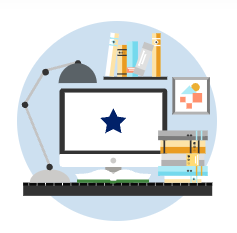 